УКРАЇНАВиконавчий комітет Нетішинської міської радиХмельницької областіР О З П О Р Я Д Ж Е Н Н Я26.01.2021					Нетішин			         № 14/2021-рПро уповноважену особу (координатора) з питань забезпечення рівних прав та можливостей жінок і чоловіків Відповідно до пункту 20 частини 4 статті 42 Закону України «Про місцеве самоврядування в Україні», статті 12 Закону України «Про забезпечення рівних прав та можливостей жінок і чоловіків», розпорядження міського голови від             03 грудня 2020 року № 271/2020-р «Про розподіл обов’язків між міським головою, секретарем міської ради, першим заступником, заступниками міського голови з питань діяльності виконавчих органів Нетішинської міської ради, керуючим справами виконавчого комітету Нетішинської міської ради»:Покласти виконання обов’язків уповноваженої особи (координатора) з питань забезпечення рівних прав та можливостей жінок і чоловіків у Нетішинській міській територіальній громаді на заступника міського голови Василя Миська.Міський голова							Олександр СУПРУНЮК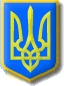 